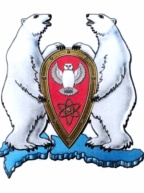 АДМИНИСТРАЦИЯ МУНИЦИПАЛЬНОГО ОБРАЗОВАНИЯ  ГОРОДСКОЙ ОКРУГ «НОВАЯ ЗЕМЛЯ»РАСПОРЯЖЕНИЕ« 29 » декабря  2015 г. № 235г. Архангельск-55О проведении культурно-массового мероприятия             В соответствии с Программой социально-экономического развития МО ГО «Новая Земля» на 2016-2018 гг., утвержденной решением Совета депутатов МО ГО «Новая Земля» от 30.11.2015 № 224, ведомственной целевой программой «Молодежь Севера» на 2016 г., утвержденной постановлением администрации МО ГО «Новая Земля» от  27.10.2015  № 32 и в связи с проведением культурных мероприятий в целях патриотического воспитания молодежи,р а с п о р я ж а ю с ь:	1.  Провести викторину «Что? Где? Когда?» среди молодежи Новой Земли.2. Для проведения культурно-массового мероприятия выделить призы:    - I место – Светодиодный фонарь FA 65M, медаль «1 место»;    - II место - Светодиодный фонарь FA 65M, медаль «2 место»;    - III место – Фонарь DDL-40-CAMP, медаль «3 место».3. Вручить поощрительный приз за участие в викторине – Скульптуру «Белый медведь малый».	4. Настоящее распоряжение  разместить на официальном сайте муниципального образования городской округ «Новая Земля».                                  	5.  Контроль за исполнением настоящего распоряжения возложить на ведущего специалиста отдела ОКиСР Сторчак М.А.И. о. главы муниципального образования                                                     А.И. Минаев